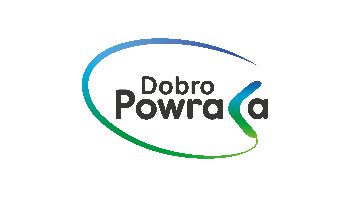 Podanie o zwrot kosztów przejazdu samochodem osobowymNa podstawie § 9 i 10 Statutu Fundacji i Porozumienia w sprawie przystąpienia do Programu Subkont proszę o zwrot poniesionych przeze mnie kosztów na mój rachunek bankowy:Cel podroży: …………………………………..…………………………………..…………………………………..…………………………………..…………………………………..…………………………………..…………………………………..…………………………………..…………………..                                                                                                    SUMA KILOMETRÓW
                                                                                                           Oświadczam, że wskazane przeze mnie wydatki zostały faktycznie przeze mnie poniesione i nie były i oraz nie będą przedmiotem refundacji w innej organizacji niż Fundacja Dobro PowracaPotwierdzam autentyczność dokumentów i prawdziwość danych zawartych w Podaniu o zwrot kosztów własnoręcznym podpisemPrzekazuję/nie przekazuję * dobrowolną wpłatę z mojego subkonta w wysokości ………………….. PLN na obsługę Programu Subkont Fundacji Dobro PowracaPodpis Wnioskodawcy- Imię i NazwiskoWnioskodawcą może być Podopieczny lub w przypadku Dziecka- jego RodzicImię i Nazwisko PodopiecznegoImię i Nazwisko opiekuna (dla Osób niepełnoletnich)Adres zamieszkania PodopiecznegoNumer subkonta Podopiecznego (jeżeli został nadany)LpData wyjazduTrasa (skąd-dokąd)Liczba przejechanych kilometrów12345